27.10.2016				        г. Зеленогорск			  №  29-183рОб отмене решения Совета депутатовЗАТО г. Зеленогорска от 23.06.2016№ 25-153р «О внесении изменений идополнений в Устав города Зеленогорска» 	В соответствии с частью 1 статьи 48 Федерального закона от 06.10.2003 № 131-ФЗ «Об общих принципах организации местного самоуправления в Российской Федерации», руководствуясь Уставом города, Совет депутатов ЗАТО г. ЗеленогорскаР Е Ш И Л:1. Отменить решение Совета депутатов ЗАТО г. Зеленогорска от 23.06.2016 № 25-153р «О внесении изменений и дополнений в Устав города Зеленогорска».2. Настоящее решение вступает в силу в день подписания и подлежит опубликованию в газете «Панорама». Глава ЗАТО г. Зеленогорска						П.Е. Корчашкин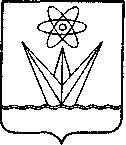 СОВЕТ ДЕПУТАТОВЗАКРЫТОГО АДМИНИСТРАТИВНО-ТЕРРИТОРИАЛЬНОГО ОБРАЗОВАНИЯГОРОДА ЗЕЛЕНОГОРСКАКРАСНОЯРСКОГО КРАЯРЕШЕНИЕ